Western AustraliaAppropriation (Consolidated Account) Capital 2013-14 Act 2013Western AustraliaAppropriation (Consolidated Account) Capital 2013-14 Act 2013Contents-1.	Short title	22.	Commencement	23.	Issue and application of moneys	24.	Appropriation for capital purposes	2Schedule 1 — Consolidated Account for the year ending 30 June 2014Western AustraliaAppropriation (Consolidated Account) Capital 2013-14 Act 2013No. 17 of 2013An Act to grant supply and to appropriate and apply out of the Consolidated Account certain sums for the capital purposes of the year ending 30 June 2014.[Assented to 21 October 2013]The Parliament of Western Australia enacts as follows:1.	Short title		This is the Appropriation (Consolidated Account) Capital 2013-14 Act 2013.2.	Commencement		This Act comes into operation as follows —	(a)	sections 1 and 2 — on the day on which this Act receives the Royal Assent;	(b)	the rest of the Act — on the day after that day.3.	Issue and application of moneys	(1)	The sum of $1 792 489 000 is to be issued and may be applied out of the Consolidated Account as supply granted for the year beginning on 1 July 2013 and ending on 30 June 2014.	(2)	The sum referred to in subsection (1) is additional to supply granted by the Supply Act 2013 and the Appropriation (Consolidated Account) Recurrent 2013-14 Act 2013.4.	Appropriation for capital purposes		The sum of $2 985 489 000 comprising — 	(a)	the sum granted by section 3 as supply; and	(b)	the sum of $1 193 000 000 referred to in the Supply Act 2013 section 3(1)(b) and granted by that Act as supply,		is appropriated from the Consolidated Account for the capital purposes expressed in Schedule 1 and detailed in the Agency Information in Support of the Estimates for the year.Schedule 1 — Consolidated Account for the year ending 30 June 2014[s. 4]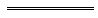 Item$PARLIAMENT116	Parliamentary Services 	1 000 000PREMIER; MINISTER FOR STATE DEVELOPMENT; SCIENCE117	Chemistry Centre (WA) 	700 000DEPUTY PREMIER; MINISTER FOR HEALTH; TOURISM118	WA Health 	312 574 000119	Western Australian Tourism Commission 	150 000MINISTER FOR REGIONAL DEVELOPMENT; LANDS; MINISTER ASSISTING THE MINISTER FOR STATE DEVELOPMENT120	Pilbara Development Commission 	30 000121	Wheatbelt Development Commission 	19 000122	Western Australian Land Information Authority 	
2 731 000MINISTER FOR EDUCATION; ABORIGINAL AFFAIRS; ELECTORAL AFFAIRS123	Education 	288 685 000124	 Hostels Authority 	976 000125	Aboriginal Affairs 	616 000TREASURER; MINISTER FOR TRANSPORT; FISHERIES	Treasury:126	Treasury — Bunbury Port Authority 	1 300 000127	Treasury — Dampier  Authority 	9 720 000128	Treasury — Department of Corrective Services 	
60 549 000129	Treasury — Department of Education 	102 682 000130	Treasury — Decommissioning of the Office of Shared Services	8 896 000131	Treasury — Electricity Networks Corporation (Western Power) 	
74 862 000132	Treasury — Esperance Port Authority 	1 850 000133	Treasury — Forest Products 
Commission 	4 700 000134	Treasury — Fremantle Port Authority 	30 840 000135	Treasury — Metropolitan Redevelopment Authority 	
117 683 000136	Treasury — Regional Power Corporation (Horizon Power) 	
12 563 000137	Treasury — Royalties for Regions 	803 647 000138	Treasury — WA Health 	51 772 000139	Treasury — Water Corporation of Western Australia 	5 080 000140	Treasury — Fiona Stanley Hospital Construction Account 	15 000 000141	Treasury — New Children’s Hospital Account 	
182 000 000142	Treasury — New Perth Stadium 
Account 	
15 000 000143	Office of the Auditor General 	300 000144	Transport 	50 436 000145	Commissioner of Main Roads 	360 453 000146	Public Transport Authority of Western Australia 	118 624 000147	Fisheries 	3 979 000MINISTER FOR PLANNING; CULTURE AND THE ARTS148	Planning 	7 389 000149	Western Australian Planning Commission 	5 400 000150	Culture and the Arts 	9 526 000151	Culture and the Arts —   of  	
230 000MINISTER FOR POLICE; ROAD SAFETY; SMALL BUSINESS; WOMEN’S INTERESTS152	 Police 	43 554 000153	Small Business Development Corporation 	60 000MINISTER FOR TRAINING AND WORKFORCE DEVELOPMENT; WATER; FORESTRY154	Training and Workforce Development 	6 588 000155	Water 	8 434 000MINISTER FOR MENTAL HEALTH; DISABILITY SERVICES; CHILD PROTECTION 156	Disability Services Commission 	1 860 000157	Child Protection and Family Support 	10 586 000ATTORNEY GENERAL; MINISTER FOR COMMERCE158	Attorney General 	48 140 000159	Corruption and Crime Commission 	514 000160	Commissioner for Equal Opportunity 	76 000MINISTER FOR MINES AND PETROLEUM; HOUSING161	Housing Authority 	111 183 000MINISTER FOR SPORT AND RECREATION; RACING AND GAMING162	Sport and Recreation 	39 593 000163	Western Australian Sports Centre Trust 	2 792 000164	Racing, Gaming and Liquor 	2 155 000MINISTER FOR AGRICULTURE AND FOOD165	Agriculture and Food 	6 518 000MINISTER FOR ENERGY; FINANCE; CITIZENSHIP AND MULTICULTURAL INTERESTS166	Finance 	27 026 000MINISTER FOR LOCAL GOVERNMENT; COMMUNITY SERVICES; SENIORS AND VOLUNTEERING; YOUTH167	Local Government and Communities 	302 000MINISTER FOR ENVIRONMENT; HERITAGE168	Parks and Wildlife	2 412 000169	Environment Regulation 	855 000170	Zoological Parks Authority 	1 470 000171	Heritage Council of  	11 000172	National Trust of  (WA)	435 000MINISTER FOR EMERGENCY SERVICES; CORRECTIVE SERVICES; VETERANS173	Fire and Emergency Services 	880 000174	Corrective Services 	8 083 000	GRAND TOTAL 2 985 489 000